FACILITIES SCHOLARSHIPApplication Due: May 31 of Each YearFirst-time freshman or transfer students should also apply for scholarships via the application at ApplyTexas. The graduate scholarship application and deadline information are available at Gradcollege.txstate.edu or by contacting the Graduate College at 512.245.2581.Award Criteria: (you must meet all of the conditions below)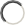 Part A: TO BE COMPLETED BY APPLICANT (type or print)Student ID#	E-mail:Last Name	First Name	MIAddressCity	State	Zip CodePhone Number	Birth DateStatus at Texas State for the Fall Semester: Continuing Texas State Undergraduate Student  Other (Certification or Second Bachelor's degree)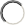 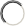 State Law requires that each student identify any relation to a current Board of Regents member. A student who is related to a current member of the governing board of   that institution is prohibited from receiving scholarships unless the scholarship is awarded exclusively based on academic merit or is an athletic scholarship. It is a Class B misdemeanor to file a false statement. Review a list of current members of the Texas State University System Board of Regents HERE and select the most appropriate answer below to indicate your relation to any of the Board's members.Not related to a RegentRegent's mother, father, daughter or sonRegent's brother, sister, grandparent, grandchild or great-grandchildRegent's uncle (brother of parent); aunt (sister of parent); nephew (son of brother or sister) or niece (daughter of brother or sister) Regent's spouse; spouse's child; spouse's mother or father; child's spouse; or parent's spouseRegent's spouse's brother or sister; brother's spouse; sister's spouse; spouse's grandparent; spouse's grandchild; grandparent's spouse; or grandchild's spousePart B: PERSONAL INTRODUCTION LETTERPlease tell us about yourself, your goals and what you hope to accomplish at Texas State. The letter must be typed, doubled-spaced, and no longer than 250 words. (Reminder: This is a letter NOT an essay.)If you would like to print and mail your application, please mail it to: Texas State UniversityC/O Karen Munoz  601 University Drive Facilities PPA-146  San Marcos, TX 78666If you would like to drop off your application, please visit: Texas State University151-2 E. Sessom Facilities PPA-146  San Marcos, TX 78666By typing my name below, I certify that all information on this form is true and complete to the best of my knowledge. I certify that I intend to enroll full-time at Texas State for the upcoming academic year (refer to chart on the University Registrar's website for what is considered full-time). I understand I must remain in good disciplinary standing at Texas State and maintain a 2.5 Texas State GPA in order to remain eligible for Texas State scholarships. I also consent for the University Registrar's office to release my GPA and enrollment information to the Facilities Department.Signature of Applicant	Date FieldTexas State University is a tobacco-free campus. Member the Texas State University System.